PROCEDIMIENTO RESERVAS DE BILLETES AIR EUROPALas reservas y el control de los servicios prestados por Air Europa se realizarán a través del Departamento de Atención a las Empresas de Air Europa, la solicitud inicial de las reservas se hará a través del ; el horario de atención es de Lunes a Viernes de  a   Para solicitar la reserva el alumno deberá indicar su nombre completo para que dicho departamento pueda comprobarlo en los listados facilitados por  de Madrid.Únicamente se realizarán reservas en vuelos operados por Air Europa.Los billetes tendrán plaza confirmada siempre y cuando existan plazas en el momento de realizar la reserva y se aplicarán las siguientes condiciones:Fechas de embargo en las que no se podrán utilizar los billetes: del 18 de diciembre al 7 de enero.El equipaje permitido para vuelos destino Europa es de 23kg de equipaje facturado y 10kg de equipaje de mano.Máximo 10 alumnos en un mismo vuelo.El alumno abonará las tasas aeroportuarias más 10€ de gastos de gestión en el momento de reserva, mediante tarjeta o transferencia.Se podrán realizar cambios abonando 50€ por trayecto y cambio.Tarifa para alumnos con vuelos en conexión: 60€ trayecto (península y Baleares) y 100€ trayecto (Canarias), siempre sujeto a disponibilidad en la misma clase de reserva.Cancelaciones y reembolsos no permitidos.No se acumularán Millas Flying Blue en ninguna de las  reservas.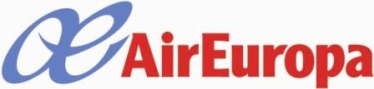 PROCEDIMIENTO RESERVAS ESTUDIANTES ERASMUS 2014-2014UNIVERSIDAD COMPLUTENSE DE MADRIDV. 1V. 1PROCEDIMIENTO RESERVAS ESTUDIANTES ERASMUS 2014-2014UNIVERSIDAD COMPLUTENSE DE MADRIDPÁGINA1PROCEDIMIENTO RESERVAS ESTUDIANTES ERASMUS 2014-2014UNIVERSIDAD COMPLUTENSE DE MADRIDEMITIDO